4-H Camp Middlesex
1031 Erickson Road • P.O. Box 185
Ashby, Massachusetts 01431
Phone: (978) 386-7704 • Fax: (978) 386-7046
www.campmiddlesex.com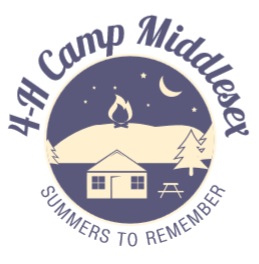 Steven J. LaFountain, M.Ed., Executive DirectorCamp Store Deposit FormOVERNIGHT CAMPERCamper’s Name:_________________________________________________________Cabin Number:_____________     Week(s) Registered (circle)  1   2   3   4   5   6   7       At the Camp Store:	The camp store at Camp Middlesex is open every day during recreational swim time, from 2:15-3:15.  Campers may purchase snacks, drinks, or camp items at the store at this time.  The prices of snacks and drinks range from 25 cents to $1.25.  We recommend about $10/week.On the chart below, enter in how much you would like to add to the camp store for each week that you are registered for.  Add up all the boxes, and enter the total amount in the box to the right.  This is your spending money deposit.  			     								  						           Enter Amount Here    Teen/Junior Camp Picture at $10.00	   		 	         Enter Amount     Circle the week(s) you would		    			         Here>>>>>>>    like your picture of below:    1      2     3     4     5     6    7     Ashby Band Concert Spending Money	    			         Enter Amount (Recommended $5/week)		    			           Here>>>>>>>On Wednesday night, campers walk to AshbyCommon to watch the band concert.  At the common there are snacks on sale for campers to purchase.  We recommend that campers be provided with $5 to purchase snacks.  Weekend Trip    	     			     		            Enter AmountFor campers staying over for a weekend session,				            Here>>>>please enter how much they can receive onthe weekend trip(s).  If registered for more than onetrip, we will divide the amount evenly per trip.  Total DepositAdd up all the boxes above and enter the total amount here.                Enter Total  		            Amount>>>  I wish to donate any unused funds directly to (check one): Facility Fund       Campership Fund	    Endowment  Please REFUND any unused funds Week 1Week 2Week 3Week 4Week 5Week 6Week 7Week 1Week 2Week 3Week 4Week 5Week 6Week 7